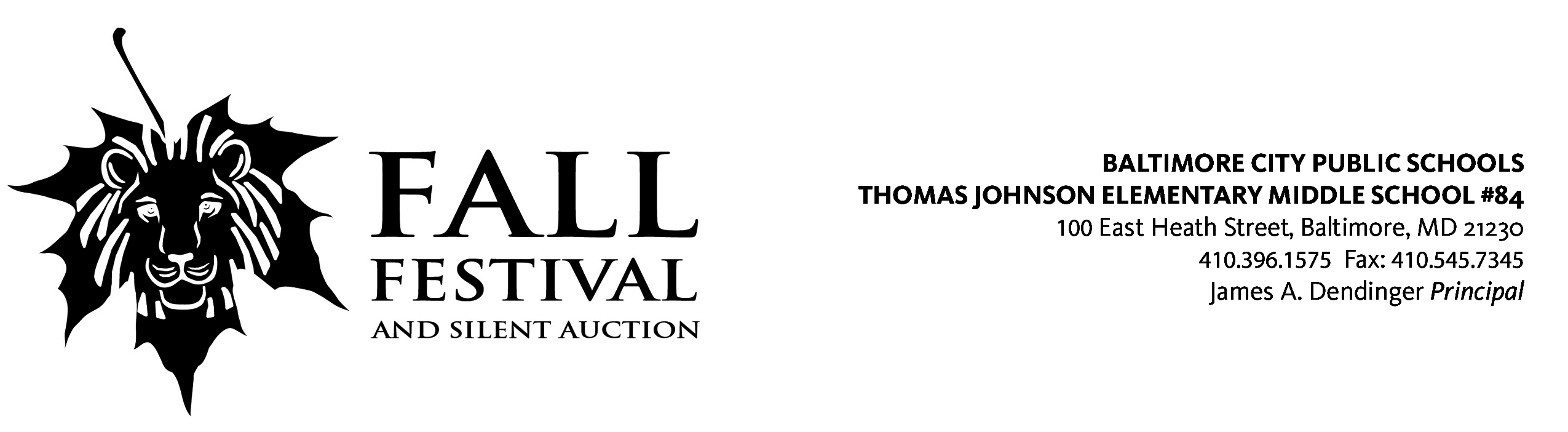 Dear Friends and Neighbors of Thomas Johnson Elementary Middle School #84,On October 12th from 12:00-4:00 the TJEMS PTO will be hosting its 11th annual Fall Festival rain or shine, on our school grounds located at 100 East Heath Street.  The goal of this event is to raise much needed funds to assist in continuing the tradition of providing high quality education to local children in our community. We are asking businesses for their help in contributing to the success of this event.  We plan to use the proceeds raised to purchase much needed materials for our students as well as help fund playground maintenance and technology support.  In order for this event to be truly successful we need your help.  Here is how you can help support our event. Become a sponsor by purchasing ad space in our Fall Festival program given to everyone who attends our event.  All ads are printed in color.  You can even include a coupon!$50 business card ad$100  ¼  page ad$200  ½  page ad$300 full page ad$400 front inside cover $500 back cover Make a monetary donation, no amount is too small!Please make checks payable to TJEMS PTODonate items for our silent auction (gift cards, electronics, tickets to local events, gift baskets, etc)** Sponsors and donors who wish to contribute towards the Fall Festival must have all advertising artwork and/or auction items submitted by Wednesday, October 2nd  **If you would like to become a sponsor, make a contribution, donate an auction item or have any questions please contact:  Erin Konstantoulas emm112977@aol.comThe TJEMS PTO has solidified its non-profit status allowing all donations to be tax deductible.  Any contribution will not only be appreciated by our committee but also by the many families and children served by TJEMS.  We thank you in advance for your consideration and support.  We invite you to join us on the day of the event to see where your donations have been utilized.Sincerely,Erin KonstantoulasTJEMS PTO Fall Festival Donation Chair